DATUM:31.3.2021.KOMUNIKACIJA-Čestitka za UskrsZADATAK:Prisjeti se čestitke koju smo pisali u školi. Uzmi papir koji si dobio/la u školi i napiši prijatelju,susjedu ili rođaku čestitku za nadolazeće blagdane. Piši uredno i nemoj zaboraviti napisati adresu. Kada  si gotov/a zalijepi taj papir u čestitku koju smo napravili u školi i pokloni je onome kome je namijenjena. 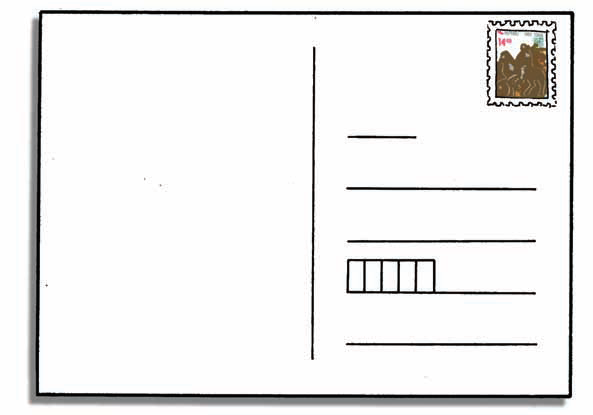 PRIMJERI:DRAGA BAKO!SRETAN I BLAGOSLOVLJEN USKRS,ŽELI TI TVOJA UNUKA SARA!DRAGA TETA MIRJANA!TEBI I TVOJOJ OBITELJI ŽELIM SRETAN USKRS!VESELIM SE SUSRETU S TOBOM.                                       MATIJADRAGI UJO!ZBOG PANDEMIJE NEĆEMO PROSLAVITI ZAJEDNO USKRS. ŽELIM TI SRETAN USKRS!                                           TVOJA BISERADRAGI RODITELJI!JAKO SMO SRETNI ŠTO ĆEMO USKRS PROVESTI SVI ZAJEDNO!VOLIMO VAS!DAVID I JASMINA2. Napiši neku neobičnu čestitku. Možda si primijetila/primijetio da je netko u tvojoj blizini u nečemu posebno uspio, nečeg se lošeg odrekao, nešto dobro učinio... Čestitaj.__________________________________________________________________________________________________________________________________________________________________________________________________________________________________________________________________________________________